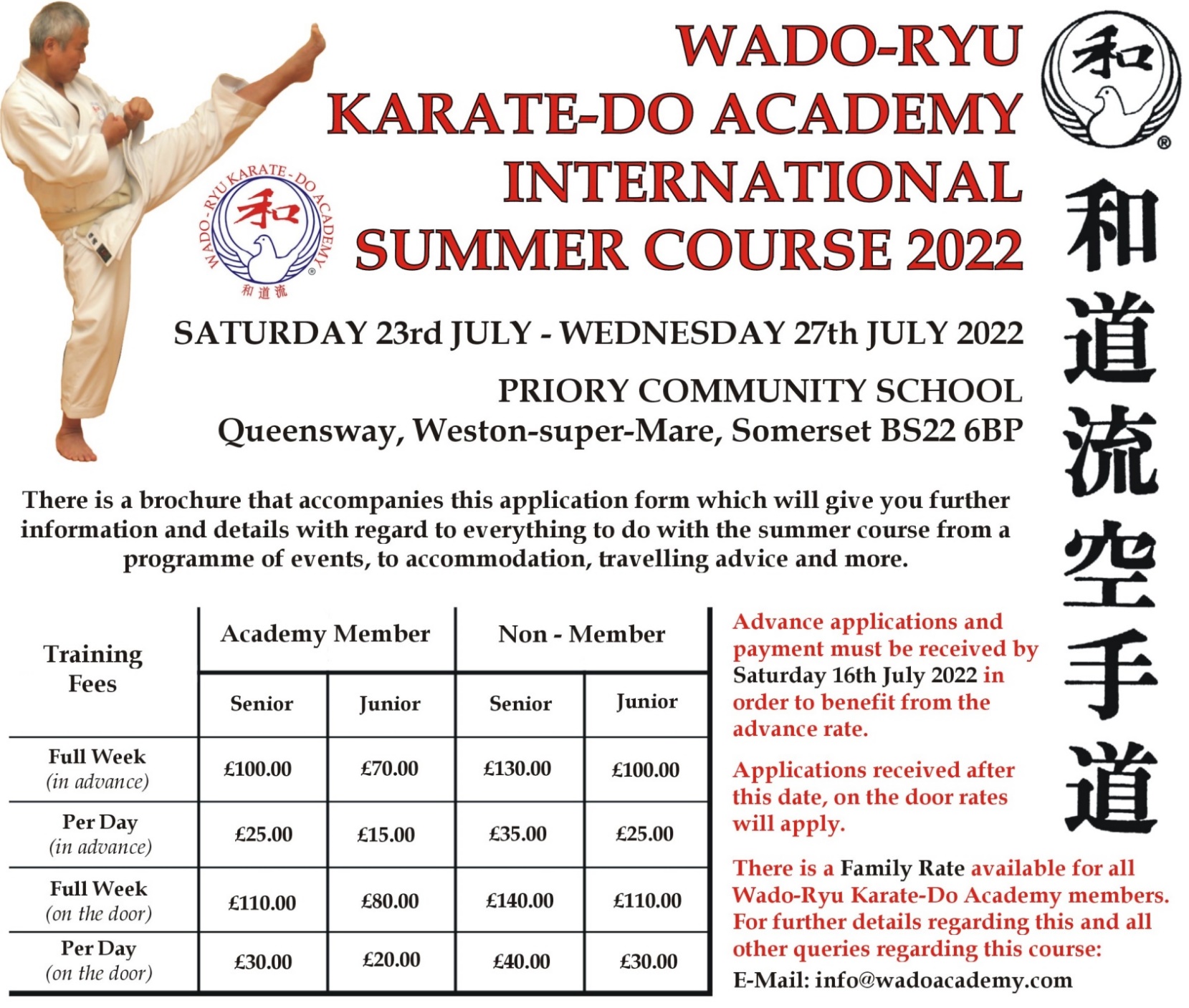 APPLICATION FORMName (write above line)                                                                                                                                 Age - if under 16 yrs (write above line)Address (write above line)                                                                      Post Code (write above line)                          Tel No (write above line)                                       E-Mail (write above line)                                                                      Wado Academy Membership No (write above line)             	 Expiry Date (write above line)	         Grade (write above line)Name of your Instructor (write above line)                                                        Club (write above line)            Please tick days attending:    Saturday	 Sunday	 Monday	 Tuesday	 WednesdayTotal Amount Due: £    PAYMENT OPTIONS (Tick the appropriate box):Office Address: Wado Academy, PO Box 48, Torrington, North Devon, EX38 9AU     Email: info@wadoacademy.comIN ADVANCE: Payment to be made by Bank Transfer to: Wado-Ryu Karate-Do Academy     Sort Code: 30-98-97     Account No: 78489663Please email your application to: info@wadoacademy.com  ☐ ON THE DOOR: by Cash (correct amount please) or by Cheque payable to: Wado-Ryu Karate-Do AcademyPlease bring this completed application form with you on the day